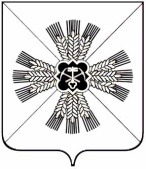 КЕМЕРОВСКАЯ ОБЛАСТЬАДМИНИСТРАЦИЯ ПРОМЫШЛЕННОВСКОГО МУНИЦИПАЛЬНОГО ОКРУГАПОСТАНОВЛЕНИЕот «10» августа 2021 г. №  1432-Ппгт. ПромышленнаяОб отмене открытого по форме подачи предложений по продаже  земельного участка В целях приведения в соответствие с  п. 21 ст. 39.11 Земельного кодекса Российской Федерации, в связи с технической  ошибкой:        1. Отменить открытый по форме подаче предложений аукцион по продаже земельного участка, назначенный на 03.09.2021 в  10 часов 00 минут. Предмет аукциона: Лот № 1: земельный участок с кадастровым номером 42:11:0000000:1558, площадью 5 840 000 +/- 21 145 кв.м., расположенный по адресу: Российская Федерация, Кемеровская область - Кузбасс, Промышленновский муниципальный округ.Категория земель: земли сельскохозяйственного назначения.Вид разрешенного использования земельного участка: для сельскохозяйственного производства.Определить начальную цену продажи земельного участка, согласно отчету независимого оценщика, в размере 4 088 000 (четыре миллиона восемьдесят восемь тысяч) рублей, шаг аукциона в размере 3 % - 122 640 (сто двадцать две тысячи шестьсот сорок) рублей, размер задатка 10 % - 408 800  (четыреста восемь тысяч восемьсот) рублей.         2. Комитету по управлению муниципальным имуществом администрации Промышленновского муниципального округа (Н.В. Удовиченко) опубликовать в районной газете «Эхо», разместить извещение об отмене  аукциона  на официальном сайте www.torgi.gov.ru и на официальном сайте администрации Промышленновского муниципального округа.         3. Контроль за исполнением настоящего постановления возложить на заместителя главы Промышленновского муниципального округа                  А.А. Зарубину. 4. Постановление вступает в силу со дня подписания.                                    ГлаваПромышленновского муниципального округа                                     Д.П. Ильин         исп. Белоконь Ю.Ю.7-41-28